MODULO DI RICHIESTA PERFORNITURA GRATUITA O SEMIGRATUITA DEI LIBRI DITESTO - ANNO SCOLASTICO 2020/2021 -Art. 27 L. 23 dicembre 1998, n. 448Al Dirigente Scolasticodel  	Il sottoscrittoResidente inIn qualità di 	dello studente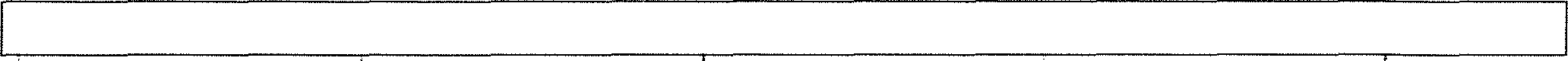 CHIEDEdi accedere ai benefici di cui all’art. 27 della L. 448/98, inerente la fornitura gratuita o semigratuita dei libri di testo per l’anno scolastico 2020/2021*.A tal fine, il sottoscritto, consapevole che l’I.S.E.E.* previsto per fruire del contributo per i libri di testo non è superiore ad € 10.632,94, allega alla presente attestato I.S.E.E. in corso di validità.Il sottoscritto dichiara infine:di avere conoscenza che, nel caso di corresponsione dei benefici, si applica l’art. 4, comma 2, del decreto legislativo 31 marzo 1998, n. 109 in materia di controllo di veridicità delle informazioni fornite.Data   	Firma del richiedenteIl presente modulo deve essere presentato perentoriamente entro il 05/12/2020.INFORMATIVA AI SENSI DEL D.lqs. N. 196/2003Ai sensi del D.lgs 196/03, si informa che il trattamento dei dati personali è indispensabile ai fìni dell’erogazione del contributo di cui alla L. 448/1996 ed è svolto da personale degli enti attuativi degli interventi; i dati, resi anonimi, potranno essere utilizzati anche per finalità statistiche (D. Lgs. 30.07.1999, n. 281)* Per poter fruite delle prestazioni sociali agevolate (ad esempio i libri di testo) occorre presentare, ad un Centro di assistenza fiscale (CAF) o all"INPS, la Dichiarazione Sostitutiva Unica che comprende tutti i dati necessari per il calcolo dell’ISEE.^* L'ISEE è l’Indicatore della Situazione Economica Equivalente.NomeNomeNomeNomeNomeNomeNomeNomeNomeCognomeCognomeCognomeCognomeCognomeCognomeCognomeCognomeCognomeLuogo di nascitaLuogo di nascitaLuogo di nascitaLuogo di nascitaLuogo di nascitaLuogo di nascitaLuogo di nascitaLuogo di nascitaLuogo di nascitaData di nascitaData di nascitaData di nascitaData di nascitaData di nascitaData di nascitaData di nascitaData di nascitaData di nascitaCodiceFiscaleVia/PiazzaN. CivicoComuneProv.Tel.NomeCognomeLuogo di nascitaData di nascitaScuola e classe di iscrizione nell’a.s. 2020/2021Scuola e classe di iscrizione nell’a.s. 2020/2021